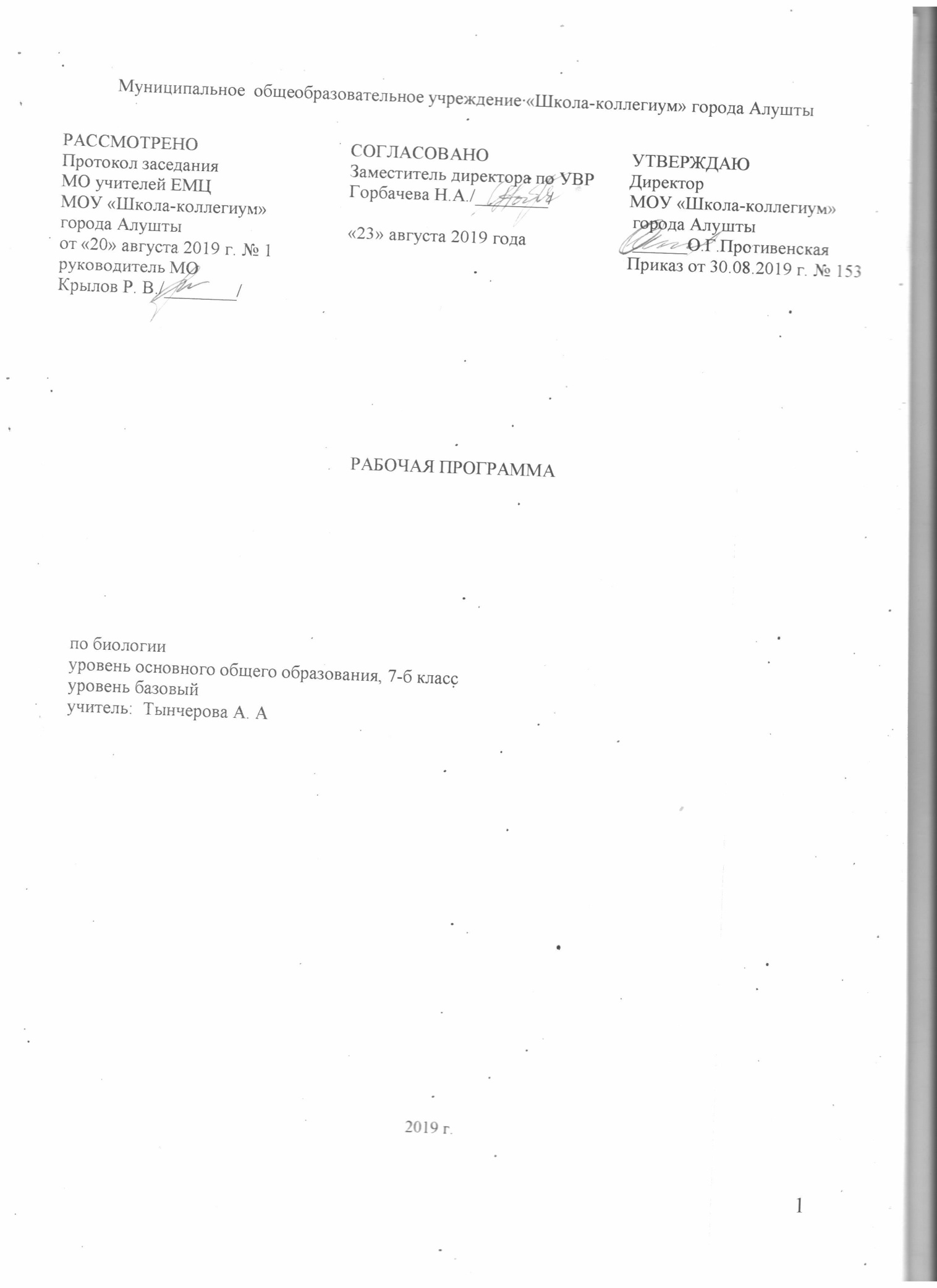 Пояснительная запискаПрограмма разработана на основе следующих нормативно-правовых документов: 1. Федеральный закон от 29.12.2012 №273-ФЗ «Об образовании в Российской Федерации».2. Федеральный государственный образовательный стандарт основного общего  образования, утвержденный приказом Министерства образования и науки  Российской Федерации от 17.12.2010 №1897 (с изменениями).3. Авторская программа    Сухоруковой Л.Н., разработанная для предметной линии учебников «Сферы». Учебник  «Биология.7 класс» Авторы: Л.Н. Сухорукова, В.С. Кучменко, И.Я. Колесникова Москва, «Просвещение» 2014 г;4. Рабочая тетрадь по биологии «Разнообразие живых организмов» .Авторы К.Н.Задорожный, О.С. Захарова, А. В. Терехова. Издательство « Наша школа», 2018Планируемые результаты изучения курса биологияЛичностные УУД: -воспитание российской гражданской идентичности: патриотизма, любви и уважению к Отечеству, чувства гордости за свою Родину, осознание своей этнической принадлежности, усвоение гуманистических и традиционных ценностей многонационального российского общества, воспитание чувства ответственности и долга перед Родиной;-знание основных принципов и правил отношения к живой природе, основ здорового образа жизни и здоровьесберегающих технологий;-реализация установок здорового образа жизни;-сформированность познавательных интересов и мотивов, направленных на изучение живой природы, интеллектуальных умений (доказывать, строить рассуждения, анализировать, сравнивать, делать выводы и др.);-формирование эстетического отношения к живым объектам;-формирование уважительного отношения к истории, культуре, национальным особенностям, традициям и образу жизни других народов, толерантности и миролюбия;-формирование коммуникативной компетенции в общении и сотрудничестве с учителями, со сверстниками, старшими и младшими в процессе образовательной, общественно - полезной и других видов деятельности-формирование ценности здорового и безопасного образа жизни, усвоение правилиндивидуального и коллективного безопасного поведения в чрезвычайных ситуациях, правил поведения на транспорте и на дорогах;-формирование основ экологического сознания на основе признания ценности жизни во всех её проявлениях и необходимости ответственного отношения к окружающей среде и основ рационального природопользования;-осознание значения семьи в жизни человека и общества, принятие ценности семейной жизни, уважительное и заботливое отношение к членам своей семьиМетапредметные УУД:-умение самостоятельно определять цели своего обучения, ставить и формулировать для себя новые задачи в учёбе и познавательной деятельности, развивать мотивы и интересы своей познавательной деятельности;-овладение составляющими исследовательской и проектной деятельности, включая умения видеть проблему, ставить вопросы, выдвигать гипотезы;-давать определения понятиям, классифицировать, наблюдать, проводить эксперименты. делать выводы и заключения, структурировать материал, объяснять, доказывать, защищать свои идеи;-умения работать с разными источниками биологической информации: находить биологическую информацию в различных источниках (тексте учебника, научно-популярной литературе, биологических словарях и справочниках), анализировать и оценивать информацию, преобразовывать информацию из одной формы в другую;-умение создавать, применять, и преобразовывать в знаки и символы, модели и схемы для решения учебных и познавательных задач;-способность выбирать целевые и смысловые установки в своих действиях и поступках по отношению к живой природе, здоровью своему и окружающих;-умения адекватно использовать речевые средства для дискуссии и аргументации своей позиции, сравнивать разные точки зрения, аргументировать
свою точку зрения, отстаивать свою позицию.-формирование и развитие ИКТ – компетентности.Предметные УУД:     -усвоение системы научных знаний о живой природе и закономерностях её развития для формирования естественнонаучной картины мира;-формирование первоначальных систематизированных представлений о биологических объектах, процессах, явлениях, закономерностях, об основных биологических теориях, экосистемной организации жизни, о взаимосвязи всего живого в биосфере, о наследственности и изменчивости; овладение понятийным аппаратом биологии;-приобретение опыта использования методов биологической науки и проведения несложных биологических экспериментов для изучения живых организмов;- понимание возрастающей роли естественных наук и научных исследований в современном мире, постоянного процесса эволюции научного знания, значимости международного научного сотрудничества;-формирование основ экологической грамотности: способности оценивать последствия деятельности человека в природе, влияние факторов риска на здоровье человека; умение выбирать целевые и смысловые установки в своих действиях и поступках по отношению к живой природе, здоровью своему и окружающих, осознание необходимости сохранения биоразнообразия и природных местообитаний;-объяснение роли биологии в практической деятельности людей, места и роли человека в природе, родства общности происхождения и эволюции растений и животных;-овладение методами биологической науки; наблюдение и описание биологических объектов и процессов; постановка биологических экспериментов и объяснение их результатов;- формирование представлений о значении биологических наук в решении локальных и глобальных экологических проблем, необходимости рационального природопользования;- освоение приёмов оказания первой помощи, рациональной организации труда и отдыха, выращивания и размножения культурных растений и домашних животных, ухода за ними.Обучающиеся научатся:-   ведущих естествоиспытателей и их роль в изучении природы.-   существенные признаки строения и жизнедеятельности изучаемых биологических объектов;-   основные признаки представителей Царств живой природы.-   основные среды обитания живых организмов;-   природные зоны нашей планеты, их обитателей.-   основные экологические проблемы, стоящие перед современным человечеством   Обучающиеся будут иметь возможность научиться:-   объяснять значение биологических знаний в повседневной жизни;-   работать с лупой и световым микроскопом;-   узнавать на таблицах и микропрепаратах основные органоиды клетки;-   объяснять роль органических и минеральных веществ в клетке;-   соблюдать правила поведения и работы с приборами и инструментами в кабинете биологии.-   определять принадлежность биологических объектов к одному из Царств живой природы;-   устанавливать черты сходства и различия у представителей основных Царств;-   различать изученные объекты в природе, на таблицах;-   устанавливать черты приспособленности организмов к среде обитания;-   объяснять роль представителей Царств живой природы в жизни человека.-   сравнивать различные среды обитания;-   характеризовать условия жизни в различных средах обитания;-   сравнивать условия обитания в различных природных зонах;-   выявлять черты приспособленности живых организмов к определённым условиям;-   приводить примеры обитателей морей и океанов;-   наблюдать за живыми организмами.-   объяснять причины негативного влияния хозяйственной деятельности человека на природу;-   объяснять роль растений и животных в жизни человека;-   обосновывать необходимость принятия мер по охране живой природы;-   соблюдать правила поведения в природе;-   различать на живых объектах, таблицах опасные для жизни человека виды растений и животных;СодержаниеВведение (1 час)                                                                                                                                            Эволюция живой природы (2 часа) Организм. Вид. Природное сообщество . Разнообразие видов в сообществе. Экосистема                                                                                                          Многообразие живой природы. Усложнение растений в процессе эволюции Многообразие растений (11 часов)Классификация растений. Водоросли – низшие растения. Многообразие водорослей. Высшие споровые растения (мхи, папоротники, хвощи, плауны), отличительные особенности и многообразие. Отдел Голосеменные, отличительные особенности и многообразие. Отдел Покрытосеменные (Цветковые), отличительные особенности. Классы Однодольные и Двудольные. Многообразие цветковых растений. Меры профилактики заболеваний, вызываемых растениями.                                                                                                                                                                             Царство Бактерии. Бактерии,их строение и жизнедеятельность. Роль бактерий в природе, жизни человека. Меры профилактики заболеваний, вызываемых бактериями. Значение работ Р. Коха и Л. Пастера. Царство Грибы.  Отличительные особенности грибов. Многообразие грибов. Роль грибов в природе, жизни человека. Грибы-паразиты. Съедобные и ядовитые грибы. Первая помощь при отравлении грибами. Меры профилактики заболеваний, вызываемых грибами. Лишайники, их роль в природе и жизни человека.                                                                     Многообразие  животных -результат эволюции (14 часов) Общее знакомство с животными. Животные ткани, органы и системы органов животных. Организм животного как биосистема. Многообразие и классификация животных. Среды обитания животных. Сезонные явления в жизни животных. Поведение животных (раздражимость, рефлексы и инстинкты). Разнообразие отношений животных в природе. Значение животных в природе и жизни человека.Одноклеточные животные, или Простейшие. Общая характеристика простейших. Происхождение простейших. Значение простейших в природе и жизни человека. Пути заражения человека и животных паразитическими простейшими. Меры профилактики заболеваний, вызываемых одноклеточными животными. Тип Кишечнополостные.Многоклеточные животные. Общая характеристика типа Кишечнополостные. Регенерация. Происхождение кишечнополостных. Значение кишечнополостных в природе и жизни человека.Типы червей. Тип Плоские черви, общая характеристика. Тип Круглые черви, общая характеристика. Тип Кольчатые черви, общая характеристика. Паразитические плоские и круглые черви. Пути заражения человека и животных паразитическими червями. Меры профилактики заражения. Значение дождевых червей в почвообразовании. Происхождение червей.Тип Моллюски. Общая характеристика типа Моллюски. Многообразие моллюсков. Происхождение моллюсков и их значение в природе и жизни человека.Тип Членистоногие. Общая характеристика типа Членистоногие. Среды жизни. Происхождение членистоногих. Охрана членистоногих.Класс Ракообразные. Особенности строения и жизнедеятельности ракообразных, их значение в природе и жизни человека.Класс Паукообразные. Особенности строения и жизнедеятельности паукообразных, их значение в природе и жизни человека. Клещи – переносчики возбудителей заболеваний животных и человека. Меры профилактики.Класс Насекомые. Особенности строения и жизнедеятельности насекомых. Поведение насекомых, инстинкты. Значение насекомых в природе и сельскохозяйственной деятельности человека. Насекомые – вредители. Меры по сокращению численности насекомых-вредителей. Насекомые, снижающие численность вредителей растений. Насекомые – переносчики возбудителей и паразиты человека и домашних животных. Одомашненные насекомые: медоносная пчела и тутовый шелкопряд.Тип Хордовые. Общая характеристика типа Хордовых.Подтип Бесчерепные. Ланцетник.Подтип Черепные, или Позвоночные. Общая характеристика надкласса Рыбы. Места обитания и внешнее строение рыб. Особенности внутреннего строения и процессов жизнедеятельности у рыб в связи с водным образом жизни. Размножение и развитие и миграция рыб в природе. Основные систематические группы рыб. Значение рыб в природе и жизни человека. Рыбоводство и охрана рыбных запасов.Класс Земноводные. Общая характеристика класса Земноводные. Места обитания и распространение земноводных. Особенности внешнего строения в связи с образом жизни. Внутреннее строение земноводных. Размножение и развитие земноводных. Происхождение земноводных. Многообразие современных земноводных и их охрана. Значение земноводных в природе и жизни человека.Класс Пресмыкающиеся. Общая характеристика класса Пресмыкающиеся. Места обитания, особенности внешнего и внутреннего строения пресмыкающихся. Размножение пресмыкающихся. Происхождение и многообразие древних пресмыкающихся. Значение пресмыкающихся в природе и жизни человека.Класс Птицы. Общая характеристика класса Птицы. Места обитания и особенности внешнего строения птиц. Особенности внутреннего строения и жизнедеятельности птиц. Размножение и развитие птиц. Сезонные явления в жизни птиц. Экологические группы птиц. Происхождение птиц. Значение птиц в природе и жизни человека. Охрана птиц. Птицеводство. Домашние птицы, приемы выращивания и ухода за птицами.Класс Млекопитающие. Общая характеристика класса Млекопитающие. Среды жизни млекопитающих. Особенности внешнего строения, скелета и мускулатуры млекопитающих. Органы полости тела. Нервная система и поведение млекопитающих, рассудочное поведение. Размножение и развитие млекопитающих. Происхождение млекопитающих. Многообразие млекопитающих. Млекопитающие – переносчики возбудителей опасных заболеваний. Меры борьбы с грызунами. Меры предосторожности и первая помощь при укусах животных. Экологические группы млекопитающих. Сезонные явления в жизни млекопитающих. Происхождение и значение млекопитающих. Охрана млекопитающих. Важнейшие породы домашних млекопитающих. Приемы выращивания и ухода за домашними млекопитающими. Многообразие птиц и млекопитающих родного края. Многообразие живой природы. Бактерии, грибы лишайники (3 часа) Царство Бактерии. Бактерии,их строение и жизнедеятельность. Роль бактерий в природе, жизни человека. Меры профилактики заболеваний, вызываемых бактериями. Значение работ Р. Коха и Л. Пастера. Царство Грибы.  Отличительные особенности грибов. Многообразие грибов. Роль грибов в природе, жизни человека. Грибы-паразиты. Съедобные и ядовитые грибы. Первая помощь при отравлении грибами. Меры профилактики заболеваний, вызываемых грибами. Лишайники, их роль в природе и жизни человека.Биологическое разнообразие и пути его сохранения (2 часа) Многообразие птиц и млекопитающих родного края. Повторение и обобщение знаний (1 час)  Список лабораторных работ 1. Изучение одноклеточных 2. Строение зеленого мха кукушкин ле и мха сфагнум 3. Строение папоротника;4. Строение мужских, женских шишек и семян сосны обыкновенной5. Изучение внешнего строения дождевого червя, наблюдение за его передвижением и реакциями на раздражения;6. Изучение строения раковин моллюсков.7. Изучение внешнего строения насекомого8. Изучение внешнего строения и передвижения рыб;9. Изучение внешнего строения и перьевого покрова птиц;10. Строение плодовых тел  грибовПримерный список экскурсий по разделу «Живые организмы»:1. Многообразие животных;2. Осенние (зимние, весенние) явления в жизни растений и животных;3. Разнообразие и роль членистоногих в природе родного края;4. Разнообразие птиц и млекопитающих местности проживания (экскурсия в природу, зоопарк или музей).Тематический планКалендарно-тематическое планирование№п/пНазвание темыКол-вочасовЛабораторные работыКонтрольные работы1Введение12Эволюция живой природы23Многообразие живой природы. Усложнение растений в процессе эволюции11414Многообразие  животных -результат эволюции.1455Многообразие живой природы. Бактерии, грибы лишайники316Биологическое разнообразие и пути его сохранения2Повторение и обобщение знаний11Всего34102№ п/п№ урока в разделе№ п/п№ урока в разделеНазвание темыНазвание темыНазвание темыСодержание учебного курса(Что пройдено на уроке)Характеристикаучебной деятельности учащихсяДатаДата№ п/п№ урока в разделе№ п/п№ урока в разделеНазвание темыНазвание темыНазвание темыСодержание учебного курса(Что пройдено на уроке)Характеристикаучебной деятельности учащихсяПланФакт11Введение. Инструктаж по ТБВведение. Инструктаж по ТБВведение. Инструктаж по ТБИнструктаж по ТБ02.0922Организм. Вид. Природное сообщество Организм. Вид. Природное сообщество Организм. Вид. Природное сообщество Уровни организации живой природы. Общие свойства организмов. Средообразующая Вид. Общие признаки вида. Популяции разных видов — взаимосвязанные части природного сообщества.роль организмов. Природное сообщество — живая часть экосистемы. Видовая и пространственная структура сообщества. Пищевые связи организмов в экосистеме.Вычитывать все уровни текстовой информации.  Научиться определять возможные источники необходимых сведений, производить поиск информации, анализировать и оценивать ее Анализировать, сравнивать, классифицировать и обобщать факты и явления. Выявлять причины и следствия простых явлений достоверность.09.0933Разнообразие видов в сообществеЭкосистемаЭволюционное учение. Систематика растений и животных.Разнообразие видов в сообществеЭкосистемаЭволюционное учение. Систематика растений и животных.Разнообразие видов в сообществеЭкосистемаЭволюционное учение. Систематика растений и животных.Разнообразие видов в сообществе. Разнообразие растений. Флора. Эволюция. Основные события в историческом пути развития живой природы: от архея к кайнозою. Эволюционное учение Ч. Дарвина Система растений и животных — отображение эволюции. Принципы Царство Растения, общие признаки. Особая роль растений .Жизненные формы растений. Классификации.Работая по плану, сверять свои действия с целью и, при необходимости, исправлять ошибки, организовывать учебное взаимодействие в группе (определять общие цели, распределять роли, договариваться друг с другом, понимать других, сотрудничать).16.09Многообразие живой природы. Усложнение растений в процессе эволюции (11 часов)Многообразие живой природы. Усложнение растений в процессе эволюции (11 часов)Многообразие живой природы. Усложнение растений в процессе эволюции (11 часов)Многообразие живой природы. Усложнение растений в процессе эволюции (11 часов)Многообразие живой природы. Усложнение растений в процессе эволюции (11 часов)Многообразие живой природы. Усложнение растений в процессе эволюции (11 часов)Многообразие живой природы. Усложнение растений в процессе эволюции (11 часов)Многообразие живой природы. Усложнение растений в процессе эволюции (11 часов)Многообразие живой природы. Усложнение растений в процессе эволюции (11 часов)4Царство Растения Подцарство Настоящие водоросли.  Подцарство Багрянки              Царство Растения Подцарство Настоящие водоросли.  Подцарство Багрянки              Царство Растения Подцарство Настоящие водоросли.  Подцарство Багрянки              Царство Растения Подцарство Настоящие водоросли.  Подцарство Багрянки              Подцарство Настоящие водоросли. Подцарство Багрянки. Особенности строения водорослей. Отделы: Зеленые, Бурые, Красные водоросли. Черты прогрессивной организации бурых водорослей.Вычитывать все уровни текстовой информации. Научиться определять возможные источники необходимых сведений, производить поиск информации, анализировать и оценивать ее достоверность23.095Строение водорослей Роль водорослей в водных экосистемах  Л/р 1. «Изучение одноклеточных водорослей»Строение водорослей Роль водорослей в водных экосистемах  Л/р 1. «Изучение одноклеточных водорослей»Строение водорослей Роль водорослей в водных экосистемах  Л/р 1. «Изучение одноклеточных водорослей»Строение водорослей Роль водорослей в водных экосистемах  Л/р 1. «Изучение одноклеточных водорослей»Роль водорослей в водных экосистемах. Использование водорослей в практической деятельности человека.Вычитывать все уровни текстовой информации. Научиться определять возможные источники необходимых сведений, производить поиск информации, анализировать и оценивать ее достоверность.30.096Подцарство Высшие растения.  Отдел Моховидные Строение зеленого мха кукушкин лен. Строение сфагнума* Роль мхов в образовании болотных экосистем Л.Р№2  «Строение зеленого мха кукушкин ле и мха сфагнум»Подцарство Высшие растения.  Отдел Моховидные Строение зеленого мха кукушкин лен. Строение сфагнума* Роль мхов в образовании болотных экосистем Л.Р№2  «Строение зеленого мха кукушкин ле и мха сфагнум»Подцарство Высшие растения.  Отдел Моховидные Строение зеленого мха кукушкин лен. Строение сфагнума* Роль мхов в образовании болотных экосистем Л.Р№2  «Строение зеленого мха кукушкин ле и мха сфагнум»Подцарство Высшие растения.  Отдел Моховидные Строение зеленого мха кукушкин лен. Строение сфагнума* Роль мхов в образовании болотных экосистем Л.Р№2  «Строение зеленого мха кукушкин ле и мха сфагнум»Подцарство  Высшие растения. Усложнение строения растений в связи с приспособленностью к условиям наземно-воздушной среды. Происхождение высших растений. Болото как экосистема. Биосферное значение болот, экологические последствия их осушения. Торфообразование, использование торфа.Анализировать, сравнивать, классифицировать и обобщать факты и явления. Выявлять причины и следствия простых явлений Работая по плану, сверять свои действия с целью и, при необходимости, исправлять ошибки, организовывать учебное взаимодействие в группе (определять общие цели, распределять роли, договариваться друг с другом, понимать других, сотрудничать07.107Отделы: Папоротниковидные, Хвощевидные, Плауновидные. Роль папоротников, хвощей, плаунов в образовании древних лесов Л/р 3. «Строение папоротника»Отделы: Папоротниковидные, Хвощевидные, Плауновидные. Роль папоротников, хвощей, плаунов в образовании древних лесов Л/р 3. «Строение папоротника»Отделы: Папоротниковидные, Хвощевидные, Плауновидные. Роль папоротников, хвощей, плаунов в образовании древних лесов Л/р 3. «Строение папоротника»Отделы: Папоротниковидные, Хвощевидные, Плауновидные. Роль папоротников, хвощей, плаунов в образовании древних лесов Л/р 3. «Строение папоротника»Отделы: Папоротниковидные. Хвощевидные. Плауновидные. Усложнение строения папоротников по сравнению с мхами. Цикл развития папоротников, зависимость от условий среды обитания.14.108Отдел Голосеменные Разнообразие хвойных Роль голосеменных в экосистеме тайги Л/р4. «Строение мужских, женских шишек и семян сосны обыкновенной»Отдел Голосеменные Разнообразие хвойных Роль голосеменных в экосистеме тайги Л/р4. «Строение мужских, женских шишек и семян сосны обыкновенной»Отдел Голосеменные Разнообразие хвойных Роль голосеменных в экосистеме тайги Л/р4. «Строение мужских, женских шишек и семян сосны обыкновенной»Отдел Голосеменные Разнообразие хвойных Роль голосеменных в экосистеме тайги Л/р4. «Строение мужских, женских шишек и семян сосны обыкновенной»Отдел Голосеменные — древняя группа семенных растений.Класс Хвойные: строение и цикл развития сосны обыкновенной. Реликтовые голосеменные. Разнообразие современных хвойных. Роль голосеменных в экосистеме тайги. Биосферное значение хвойных лесов.Анализировать, сравнивать, классифицировать и обобщать факты и явления. Выявлять причины и следствия простых явленийАнализировать, сравнивать, классифицировать и обобщать факты и явления. Выявлять причины и следствия простых явлений Вычитывать все уровни текстовой информации. Уметь определять возможные источники необходимых сведений, производить поиск информации, анализировать и оценивать ее достоверность.21.109Отдел Покрытосеменные или Цветковые .Отдел Покрытосеменные или Цветковые .Отдел Покрытосеменные или Цветковые .Отдел Покрытосеменные или Цветковые .Отдел Покрытосеменные — общие признаки. Происхождение. Классы: Однодольные и Двудольные. Разнообразие растений: голосеменные, покрытосеменные Ярославской обл.Вычитывать все уровни текстовой информации. Научиться определять возможные источники необходимых сведений, производить поиск информации, анализировать и оценивать ее достоверность.28.1010Класс Двудольные.Семейство КрестоцветныеКласс Двудольные.Семейство КрестоцветныеКласс Двудольные.Семейство КрестоцветныеКласс Двудольные.Семейство КрестоцветныеКласс Двудольные.Семейство КрестоцветныеСамостоятельно обнаруживать и формулировать учебную проблему, определять цель учебной деятельности. Выдвигать версии решения проблемы, осознавать конечный результат, выбирать из предложенных и искать самостоятельно средства достижения цели. Составлять (индивидуально или в группе) план решения проблемы (выполнения проекта). Работая по плану, сверять свои действия с целью и, при необходимости, исправлять ошибки, организовывать учебное взаимодействие в группе (определять общие цели, распределять роли, договариваться друг с другом, понимать других, сотрудничать).11..1111Класс Двудольные. Семейство Бобовые Семейство ПасленовыеКласс Двудольные. Семейство Бобовые Семейство ПасленовыеКласс Двудольные. Семейство Бобовые Семейство ПасленовыеКласс Двудольные. Семейство Бобовые Семейство ПасленовыеСемейство БобовыеСамостоятельно обнаруживать и формулировать учебную проблему, определять цель учебной деятельности. Выдвигать версии решения проблемы, осознавать конечный результат, выбирать из предложенных и искать самостоятельно средства достижения цели. Составлять (индивидуально или в группе) план решения проблемы (выполнения проекта). Работая по плану, сверять свои действия с целью и, при необходимости, исправлять ошибки, организовывать учебное взаимодействие в группе (определять общие цели, распределять роли, договариваться друг с другом, понимать других, сотрудничать).18.1112Класс Однодольные. Семейство Лилейные Семейство ЗлакиКласс Однодольные. Семейство Лилейные Семейство ЗлакиКласс Однодольные. Семейство Лилейные Семейство ЗлакиКласс Однодольные. Семейство Лилейные Семейство ЗлакиКласс однодольныеСемейство ЛилейныеСамостоятельно обнаруживать и формулировать учебную проблему, определять цель учебной деятельности. Выдвигать версии решения проблемы, осознавать конечный результат, выбирать из предложенных и искать самостоятельно средства достижения цели. Составлять (индивидуально или в группе) план решения проблемы (выполнения проекта). Работая по плану, сверять свои действия с целью и, при необходимости, исправлять ошибки, организовывать учебное взаимодействие в группе (определять общие цели, распределять роли, договариваться друг с другом, понимать других, сотрудничать).25.1113Выращивание овощных растений в теплице Роль покрытосеменных в развитии земледелияВыращивание овощных растений в теплице Роль покрытосеменных в развитии земледелияВыращивание овощных растений в теплице Роль покрытосеменных в развитии земледелияВыращивание овощных растений в теплице Роль покрытосеменных в развитии земледелияОвощеводство. Капуста — древняя овощная культура, ее разновидности и сорта. Выращивание капусты.Анализировать, сравнивать, классифицировать и обобщать факты и явления. Выявлять причины и следствия простых явлений25.1114Контрольная работа №1 по теме: «Многообразие живой природы. Усложнение растений в процессе эволюции»Контрольная работа №1 по теме: «Многообразие живой природы. Усложнение растений в процессе эволюции»Контрольная работа №1 по теме: «Многообразие живой природы. Усложнение растений в процессе эволюции»Контрольная работа №1 по теме: «Многообразие живой природы. Усложнение растений в процессе эволюции»Значение покрытосеменных для развития земледелия. Создание сортов из дикорастущих видов. Практическое значение дикорастущих растений. Ядовитые и лекарственные растения родного края. Практическое значение дикорастущих растений. Правила сбора, хранения и заготовки.Анализировать, сравнивать, классифицировать и обобщать факты и явления. Выявлять причины и следствия простых явлений02.12Многообразие  животных -результат эволюции(14 часов)Многообразие  животных -результат эволюции(14 часов)Многообразие  животных -результат эволюции(14 часов)Многообразие  животных -результат эволюции(14 часов)Многообразие  животных -результат эволюции(14 часов)Многообразие  животных -результат эволюции(14 часов)Многообразие  животных -результат эволюции(14 часов)Многообразие  животных -результат эволюции(14 часов)Многообразие  животных -результат эволюции(14 часов)15Царство ЖивотныеЦарство ЖивотныеЦарство ЖивотныеЦарство ЖивотныеЦарство Животные. Общая характеристика. Симметрия тела у животных. Роль животных в жизни планеты, как потребителей органического вещества.Вычитывать все уровни текстовой информации. Научиться определять возможные источники необходимых сведений, производить поиск информации, анализировать и оценивать ее достоверность09.1216Подцарство Одноклеточные.Тип Саркожгутиконосцы Тип Инфузории. Тип СпоровикиПодцарство Одноклеточные.Тип Саркожгутиконосцы Тип Инфузории. Тип СпоровикиПодцарство Одноклеточные.Тип Саркожгутиконосцы Тип Инфузории. Тип СпоровикиПодцарство Одноклеточные.Тип Саркожгутиконосцы Тип Инфузории. Тип СпоровикиПодцарство  Одноклеточные, или Простейшие. Общие признаки.  Роль простейших. Тип Саркожгутиконосцы. Особенности строения, разнообразие. Роль в экосистемах. Тип Споровики. Меры профилактики заболеваний, вызываемых споровиками. Тип Инфузории. Особенности строения.Вычитывать все уровни текстовой информации.  Научиться определять возможные источники необходимых сведений, производить поиск информации, анализировать и оценивать ее достоверность16.1217Подцарство Многоклеточные. Беспозвоночные животные,их роль в экосистемахПодцарство Многоклеточные. Беспозвоночные животные,их роль в экосистемахПодцарство Многоклеточные. Беспозвоночные животные,их роль в экосистемахПодцарство Многоклеточные. Беспозвоночные животные,их роль в экосистемахПодцарство Многоклеточные. Общие признаки. Беспозвоночные животные, их роль в экосистемах.Вычитывать все уровни текстовой информации. Научиться определять возможные источники необходимых сведений, производить поиск информации, анализировать и оценивать ее достоверность23.1218Тип КишечнополостныеТип Плоские червиТип КишечнополостныеТип Плоские червиТип КишечнополостныеТип Плоские червиТип КишечнополостныеТип Плоские червиТип Кишечнополостные. Общая характеристика. Разнообразие. Классы. Значение кишечнополостных в водных экосистемах. Тип Плоские черви. Общая характеристика. Разнообразие. Классы. Профилактика заболеваний, вызываемых плоскими червямиВычитывать все уровни текстовой информации. Научиться определять возможные источники необходимых сведений, производить поиск информации, анализировать и оценивать ее достоверность13.0119Тип Круглые черви. Тип Кольчатые черви Л/р 5«Внешнее строение дождевого червя»Тип Круглые черви. Тип Кольчатые черви Л/р 5«Внешнее строение дождевого червя»Тип Круглые черви. Тип Кольчатые черви Л/р 5«Внешнее строение дождевого червя»Тип Круглые черви. Тип Кольчатые черви Л/р 5«Внешнее строение дождевого червя»Тип Круглые черви. Общие признаки. Разнообразие. Меры профилактики заражения круглыми червями Тип Кольчатые черви. Общая характеристика. Особенности внешнего и внутреннего строения дождевого червя. Видовое многообразие и роль кольчатых червейВычитывать все уровни текстовой информации. Научиться определять возможные источники необходимых сведений, производить поиск информации, анализировать и оценивать ее достоверность20.0120Тип Моллюски Л/р 6Строение раковины моллюска»Тип Моллюски Л/р 6Строение раковины моллюска»Тип Моллюски Л/р 6Строение раковины моллюска»Тип Моллюски Л/р 6Строение раковины моллюска»Тип Моллюски. Общая характеристика типа. Разнообразие. Классы. Роль двустворчатых моллюсков в биологической очистке водоемов.Вычитывать все уровни текстовой информации. Научиться определять возможные источники необходимых сведений, производить поиск информации, анализировать и оценивать ее достоверность27.0121Тип Членистоногие: общая характеристика. Класс Ракообразные Класс Паукообразные Л/р 7. «Внешнее строение насекомого»Тип Членистоногие: общая характеристика. Класс Ракообразные Класс Паукообразные Л/р 7. «Внешнее строение насекомого»Тип Членистоногие: общая характеристика. Класс Ракообразные Класс Паукообразные Л/р 7. «Внешнее строение насекомого»Тип Членистоногие: общая характеристика. Класс Ракообразные Класс Паукообразные Л/р 7. «Внешнее строение насекомого»Тип Членистоногие. Особенности внешнего и внутреннего строения. Класс Ракообразные, общая характеристика, разнообразие. Класс Паукообразные, отличительные особенности, разнообразие.Вычитывать все уровни текстовой информации. Научиться определять возможные источники необходимых сведений, производить поиск информации, анализировать и оценивать ее достоверность.03.0222Тип Членистоногие.Класс Насекомые: характерные признаки, особенности внешнего и внутреннего строения Особенности размножения и развития. Разнообразие, роль насекомых в экосистемах и жизни человекаТип Членистоногие.Класс Насекомые: характерные признаки, особенности внешнего и внутреннего строения Особенности размножения и развития. Разнообразие, роль насекомых в экосистемах и жизни человекаТип Членистоногие.Класс Насекомые: характерные признаки, особенности внешнего и внутреннего строения Особенности размножения и развития. Разнообразие, роль насекомых в экосистемах и жизни человекаТип Членистоногие.Класс Насекомые: характерные признаки, особенности внешнего и внутреннего строения Особенности размножения и развития. Разнообразие, роль насекомых в экосистемах и жизни человекаКласс Насекомые, общие черты внешнего и внутреннего строения. Развитие насекомых Роль насекомых в экосистемах, практическое значение.Самостоятельно обнаруживать и формулировать учебную проблему, определять цель учебной деятельности. Выдвигать версии решения проблемы, осознавать конечный результат, выбирать из предложенных и искать самостоятельно средства достижения цели. Составлять (индивидуально или в группе) план решения проблемы (выполнения проекта). Работая по плану, сверять свои действия с целью и, при необходимости, исправлять ошибки, организовывать учебное взаимодействие в группе (определять общие цели, распределять роли, договариваться друг с другом, понимать других, сотрудничать).10.0223Тип Хордовые.Позвоночные животныеТип Хордовые.Позвоночные животныеТип Хордовые.Позвоночные животныеТип Хордовые.Позвоночные животныеТип Хордовые. Общие признаки. Подтип Бесчерепные, Подтип Черепные, общая характеристика.Вычитывать все уровни текстовой информации. Научиться определять возможные источники необходимых сведений, производить поиск информации, анализировать и оценивать ее достоверность17.0224Надкласс Рыбы. Особенности внешнего и внутреннего строения Класс Хрящевые рыбы Класс Костные рыбы. Л/р 8«Внешнее строение рыбы»Надкласс Рыбы. Особенности внешнего и внутреннего строения Класс Хрящевые рыбы Класс Костные рыбы. Л/р 8«Внешнее строение рыбы»Надкласс Рыбы. Особенности внешнего и внутреннего строения Класс Хрящевые рыбы Класс Костные рыбы. Л/р 8«Внешнее строение рыбы»Надкласс Рыбы. Особенности внешнего и внутреннего строения Класс Хрящевые рыбы Класс Костные рыбы. Л/р 8«Внешнее строение рыбы»Надкласс Рыбы. Особенности внешнего и внутреннего строения в связи с обитанием в водной среде. Класс Хрящевые рыбы, общие признаки. Разнообразие: акулы, скаты, химеры. Класс Костные рыбы. Основные отряды, значениеСамостоятельно обнаруживать и формулировать учебную проблему, определять цель учебной деятельности. Выдвигать версии решения проблемы, осознавать конечный результат, выбирать из предложенных и искать самостоятельно средства достижения цели. Составлять (индивидуально или в группе) план решения проблемы (выполнения проекта). Работая по плану, сверять свои действия с целью и, при необходимости, исправлять ошибки, организовывать учебное взаимодействие в группе (определять общие цели, распределять роли, договариваться друг с другом, понимать других, сотрудничать).02.0325Класс Земноводные Класс ПресмыкающиесяКласс Земноводные Класс ПресмыкающиесяКласс Земноводные Класс ПресмыкающиесяКласс Земноводные Класс ПресмыкающиесяКласс Земноводные, или Амфибии.. Особенности строения, многообразие земноводных. Роль в экосистемах. Класс Пресмыкающиеся, или Рептилии. Общие признаки. Отряды. Роль в экосистемах и жизни человека.Вычитывать все уровни текстовой информации. Научиться определять возможные источники необходимых сведений, производить поиск информации, анализировать и оценивать ее достоверность.16.0326Класс Птицы. Птицы наземных и водных экосистем Л/р  9 «Внешнее строение птицы»Класс Птицы. Птицы наземных и водных экосистем Л/р  9 «Внешнее строение птицы»Класс Птицы. Птицы наземных и водных экосистем Л/р  9 «Внешнее строение птицы»Класс Птицы. Птицы наземных и водных экосистем Л/р  9 «Внешнее строение птицы»Класс Птицы. Особенности внешнего и внутреннего строения в связи с полетом. Птицы наземных и водных экосистем.Самостоятельно обнаруживать и формулировать учебную проблему, определять цель учебной деятельности. Выдвигать версии решения проблемы, осознавать конечный результат, выбирать из предложенных и искать самостоятельно средства достижения цели. Составлять (индивидуально или в группе) план решения проблемы (выполнения проекта). Работая по плану, сверять свои действия с целью и, при необходимости, исправлять ошибки, организовывать учебное взаимодействие в группе (определять общие цели, распределять роли, договариваться друг с другом, понимать других, сотрудничать).30.0327Класс Млекопитающие: общая характеристика, особенности внешнего и внутреннего строения Особенности размножения и развития млекопитающих. Происхождение млекопитающихКласс Млекопитающие: общая характеристика, особенности внешнего и внутреннего строения Особенности размножения и развития млекопитающих. Происхождение млекопитающихКласс Млекопитающие: общая характеристика, особенности внешнего и внутреннего строения Особенности размножения и развития млекопитающих. Происхождение млекопитающихКласс Млекопитающие: общая характеристика, особенности внешнего и внутреннего строения Особенности размножения и развития млекопитающих. Происхождение млекопитающихКласс Млекопитающие, или Звери. Происхождение. Особенности внешнего и внутреннего строения. Особенности размножения и развития млекопитающихВычитывать все уровни текстовой информации. Научиться определять возможные источники необходимых сведений, производить поиск информации, анализировать и оценивать ее достоверность.06.0428Роль млекопитающих в различных экосистемах. Лесные млекопитающие родного края . Роль птиц и млекопитающих в жизни человекаРоль млекопитающих в различных экосистемах. Лесные млекопитающие родного края . Роль птиц и млекопитающих в жизни человекаРоль млекопитающих в различных экосистемах. Лесные млекопитающие родного края . Роль птиц и млекопитающих в жизни человекаРоль млекопитающих в различных экосистемах. Лесные млекопитающие родного края . Роль птиц и млекопитающих в жизни человекаРоль млекопитающих в различных экосистемах Млекопитающие различных экосистем: лесов, водоемов Развитие животноводстваАнализировать, сравнивать, классифицировать и обобщать факты и явления. Выявлять причины и следствия простых явлений 06.04Многообразие живой природы. Бактерии, грибы лишайники (3 часа)Многообразие живой природы. Бактерии, грибы лишайники (3 часа)Многообразие живой природы. Бактерии, грибы лишайники (3 часа)Многообразие живой природы. Бактерии, грибы лишайники (3 часа)Многообразие живой природы. Бактерии, грибы лишайники (3 часа)Многообразие живой природы. Бактерии, грибы лишайники (3 часа)Многообразие живой природы. Бактерии, грибы лишайники (3 часа)Многообразие живой природы. Бактерии, грибы лишайники (3 часа)Многообразие живой природы. Бактерии, грибы лишайники (3 часа)10.042929Царство БактерииЦарство БактерииЦарство Бактерии. Общая характеристика. Разнообразие. Роль бактерий в экосистемах и практической деятельности человекаЦарство Бактерии. Общая характеристика. Разнообразие. Роль бактерий в экосистемах и практической деятельности человекаВычитывать все уровни текстовой информации. Научиться определять возможные источники необходимых сведений, производить поиск информации, анализировать и оценивать ее достоверность.13.043030Царство Грибы. Роль грибов в природе и жизни человека Л/р 10. «Строение плодовых тел  грибовЦарство Грибы. Роль грибов в природе и жизни человека Л/р 10. «Строение плодовых тел  грибовЦарство Грибы. Общие признаки. Биологическое разнообразие грибов Практическое значение Роль грибов. Экологические группы грибов, их роль в экосистемах..Царство Грибы. Общие признаки. Биологическое разнообразие грибов Практическое значение Роль грибов. Экологические группы грибов, их роль в экосистемах..Самостоятельно обнаруживать и формулировать учебную проблему, определять цель учебной деятельности. Выдвигать версии решения проблемы, осознавать конечный результат, выбирать из предложенных и искать самостоятельно средства достижения цели. Составлять (индивидуально или в группе) план решения проблемы (выполнения проекта). Работая по плану, сверять свои действия с целью и, при необходимости, исправлять ошибки, организовывать учебное взаимодействие в группе (определять общие цели, распределять роли, договариваться друг с другом, понимать других, сотрудничать).13.043131Лишайники.  Видовое разнообразие Лишайники.  Видовое разнообразие Лишайники. Общие признаки. Роль лишайников в экосистемах. Значение в жизни человека. Видовое и экосистемное разнообразие — компоненты биологического разнообразияЛишайники. Общие признаки. Роль лишайников в экосистемах. Значение в жизни человека. Видовое и экосистемное разнообразие — компоненты биологического разнообразияВычитывать все уровни текстовой информации. Научиться определять возможные источники необходимых сведений, производить поиск информации, анализировать и оценивать ее достоверность.13.04Биологическое разнообразие и пути его сохранения (2 часа)Биологическое разнообразие и пути его сохранения (2 часа)Биологическое разнообразие и пути его сохранения (2 часа)Биологическое разнообразие и пути его сохранения (2 часа)Биологическое разнообразие и пути его сохранения (2 часа)Биологическое разнообразие и пути его сохранения (2 часа)Биологическое разнообразие и пути его сохранения (2 часа)Биологическое разнообразие и пути его сохранения (2 часа)Биологическое разнообразие и пути его сохранения (2 часа)3232Экосистемное разнообразие .Пути сохранения биоразнообразия.Экосистемное разнообразие — основа устойчивости биосферы. Сохранение видового разнообразия.Экосистемное разнообразие — основа устойчивости биосферы. Сохранение видового разнообразия.Экосистемное разнообразие — основа устойчивости биосферы. Сохранение видового разнообразия.Анализировать, сравнивать, классифицировать и обобщать факты и явления. Выявлять причины и следствия простых явлений27.043333Разнообразие птиц леса родного  края. Сохранение разнообразия экосистем. Особо охраняемые природные территорииКрасная книга. Красная книга нашего края Сохранение разнообразия экосистем. Особо охраняемые природные территории.Красная книга. Красная книга нашего края Сохранение разнообразия экосистем. Особо охраняемые природные территории.Красная книга. Красная книга нашего края Сохранение разнообразия экосистем. Особо охраняемые природные территории.Самостоятельно обнаруживать и формулировать учебную проблему, определять цель учебной деятельности. Выдвигать версии решения проблемы, осознавать конечный результат, выбирать из предложенных и искать самостоятельно средства достижения цели. Работая по плану, сверять свои действия с целью и, при необходимости, исправлять ошибки, организовывать учебное взаимодействие в группе (определять общие цели, распределять роли.27.043434Контрольная работа №2 по теме «Многообразие  животных -результат эволюции»Обобщение курса.Обобщение курса.Обобщение курса.Самостоятельно обнаруживать и формулировать учебную проблему, определять цель учебной деятельности. Выдвигать версии решения проблемы, осознавать конечный результат, выбирать из предложенных и искать самостоятельно средства достижения цели. Работая по плану, сверять свои действия с целью и, при необходимости, исправлять ошибки, организовывать учебное взаимодействие в группе (определять общие цели, распределять роли.18.05